Mötesprotokoll/dagordning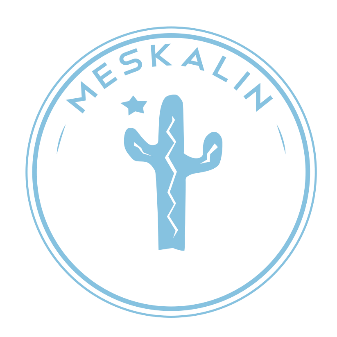 MESKALINDatum: 2019-05-14Plats: Radix, Linnéuniversitetet Närvarande ur Styrelse: Daniel Marsfeld, Malin Eriksson, Isac Hagman, Carolina Ekström, Anna Lindgren, Felicia Johansson, Kajsa Morenius. §1 Mötets öppnande §2 Fastställande av dagordning §3 Val av mötesordförande Anna §4 Val av mötessekreterare Carolina §5 Val av justerare Malin §6 Examensbankett
- vad finns kvar att fixa
- Konferencierer – Eventuellt Jacob Johannesson 

Spekulationer: 
Kan någon annan eventuellt köra med Jacob? 

Styrelsen Beslutar: 
Att leta efter fler alternativ till konferencierer. 
Malin kontaktar Noah
 §7 Nollningen - FaddergenomgångenFaddergenomgång onsdagen den 15e maj.Vad behöver ordnas? Fika? Vad behöver vi lyfta fram? Få ut information angående T-shirt försäljningen på mötet. Idag!Bör vi få ut i informationen angående t-shirtarna att de som är utomlands också bör swisha för sina t-shirtar? 


Diskussion: 
Sexmästarna har ordnat en Powerpoint till genomgången med nollningens schema. 

Ordförande Carolina skriver ett fadderavtal samt informerar om detta. 

Felicia sänder ut information i faddergruppen på Facebook om t-shirtarna. 

Vi avvaktar med dem som är utomlands. 

ESS undrar om Meskalin kan betala en summa för dagsfesten under årets nollning.

Styrelsen beslutar:
Att fika ska delas ut – Inköpsansvarige Anton Toft ordnar detta. 

*Sexmästarna har gjort en PP på schemat och hur en fadder ska vara. 

*Ordförande Carolina går igenom fadderavtalet, nollefriden. 

*Sponsoransvarige Felicia Johansson kontaktar infoservice och sänder ut information till dem. 

*Isac och Keän ansvarar för försäljning av medlemskap under faddergenomgången. 

*Felicia och Malin ordnar en lista på de blivande faddrarna så att vi kan bocka av att de gått med på att vara faddrar samt beställningen av 
t-shirtarna.

* Styrelsen beslutar att höra med Noah om att fota och filma på dagsfesten. 
§8 Sekreterare Felicia Lenard avgår

Styrelsen beslutar: 
* Att ansöka om en ny sekreterare efter nollningen. §9 Medlemsmötet Lokal Bokad Två poster avhoppadeVad behövs ordnas? Fika? 

Styrelsen beslutar: 
* Att diskutera följande under nästa möte.§10 Infoservice Vad säger infoservice Hur snabbt kan de leverera t-shirtarna? När behöver vi betala fakturan

Styrelsen beslutar: 
* Sponsoransvarige Felicia Johansson som har kontakt med Infoservice återkommer på följande fråga när hon fått besked om ovanstående punkter. §11 Årsmöte för Linnéstudenterna De som kan bör medverka under kvällens årsmöte från styrelsen och sexmästeriet. 
Styrelsen beslutar: 
* Ordförande Carolina, Vice ordförande Anna samt Utbildningsansvarige Malin går på årsmötet. §12 Sjösjukan arbetarteam 17e majVilka från styrelsen (alternativt sexmästeriet) kan medverka den 17e maj på sjösjukan? 

Styrelsen beslutar att: Malin, Kajsa, Anna, Isac arbetar. 
Kajsa skriver i sexmästerigruppen att vi behöver en plats till så att vi får full Meskalin styrka till på fredag. §13 Medieteamet Medieteamet går med på att filma och fota examensbankettenDe behöver en mail. 

Styrelsen beslutar:
 *Carolina och Anna fixar en mail till medieteamet. 

*Styrelsen hör med Noah angående nollefilmen. 

*Vi ska besluta ett stormöte där mediateamet kan vara med på så att vi kan diskutera kommande sexmästerifilm, samt deras roll i examensbanketten. 

*Stormöte tisdagen den 21 kl 16.00 med mediateamet och sexmästeriet. 
*Styrelsen beslutar att vi går ut med mötet i styrelse samt sexmästerigruppen. 
*Anna kontaktar mediateamet. §14 Övrigt Keän beställer medlemskort Övrigt Nästa möte

Styrelsen beslutar:
*Att följa upp med att Keän beställer nya medlemskort till nollningen. 
* Nästa möte blir ett stormöte där sexmästeriet samt mediateamet är involverade. Det här tar rum tisdagen den 21 maj kl 16.00. 
* Anna bokar lokal. 
§15 Mötet avslutas 